Minutes of  meeting of Wallington Demesne Parish Council  held at Cambo Village Hall on Monday 28th November 2016 commencing 730pmThose Present: 		J Aynsley (Chairman), D Cowan, J Ballantine, S Pattison,  E Green, S Jones,  			C Miller (Clerk), A Teasdale (Northumbria Police ), G Sanderson (County Cllr), H Tinegate			(member of the public)2016/68	Apologies for absenceS Richards, K Fortune, G Sanderson2016/69	Minutes of the meeting held on 26th September 2016The minutes of the previous meeting were agreed as a true record.2016/70	Declaration of InterestsThere were no Declaration of Interests.2016/71	VacancyNo applications.2016/72	Matters arising from the minutesParking at Cambo: County Council official had been in contact to arrange site meeting  with date to be confirmed.  Defibrillators: Funding of £1822 had been confirmed by NCC to cover defibrillator and cabinet purchase cost and electrical installation, and is to be attached to outside wall of W/C’s at Ox Inn, Middleton and  H Tinegate could see no problem of the machinery being utilised at Cambo and Scots Gap.  Small running costs would be attributable for electricity and pads need replaced every two years (or after use) and battery after five years.  Discussion about defibrillator at Cambo ongoing, with no problem envisaged for machinery to be placed at Cambo village hall, clarification of listed building consent to be confirmed.  Cambo seat: Due to larger projects, National Trust had put this on hold, however proposals for new seat should be available at January 2017 meeting, however J Aynsley and J Ballantine prepared to collect seat from elsewhere, which was agreed.   Correspondence had also been received from parishioner regarding state of seat and also seat outside the Forge (however this National Trust responsibility) and also noticeboard which S Pattison had partially attended to and would action further in the near future.  Clerk to inform S Richards of seat decision and seat reported at Forge.Pains Bridge: Bridge repairs had been carried out and tarmacking in two places either side, which unbelievably, persons are parking in with NCC attempting to resolve.  S Richards suggesting whether PC would look at the possibility of a weight restriction with damage being caused by large vehicles either clipping the sides or scraping the road surface – this would be an item for future LTP requests.  A Teasdale reported these restrictions were difficult to enforce.  Pools of water had formed near to the bridge after excessive rainfall.    2016/73	Public questionsThere were no public questions.2016/74	NCC UpdateNCC  had checked dropped drain cover outside of Scots Gap, but were unable to locate – however it was the manhole cover at Cambo junction, and  further past this potholes prevalent – clerk to contact G Sanderson.G Sanderson had again raised the issue of verge cutting and will continue to press for a better cutting regime.Speed camera van nonsense continuing despite G Sanderson asking repeated questions about it, and will do so again at December NCC meeting.G Sanderson to ask about the need to think carefully long term about issues in the Core Strategy such as school places and parking problems in places such as Morpeth.2016/75	Police UpdateA Teasdale had spoken to Middleton Mill residents regarding dog problem and dogs had not been seen roaming since.  Poaching prevalent within the area; turbine break- ins for cabling and building sites suffering break-ins, and it was envisaged heating oil would be targeted. 2016/76	Reports from representatives at outside meetingsCambo School: Book fair 2/12/16; xmas big breakfast 8/12/16; school performance at Cambo Church 8/12/16; Methodist church to visit for assembly 13/12/16; xmas party day 14/12/16; xmas lunch 15/12/16; theatre visit 6/1/17.Cambo Village Hall: Xmas quiz 10/12/16; crisis coffee morning murder/mystery and apple pressing events held.  Parishioner had been overwhelmed and extremely pleased at donations received for crisis coffee morning.Middleton Village Hall: Big plans for extending premises with fund raising required; magic show had been a sell outWallington F.C: No report available.2016/77	Financial Matters2016/77/01	The following invoice was authorised:Imperative Training Ltd – defibrillator and cabinet - £1671.602016/77/02	To discuss/agree precept 2017 - 2018Budget for 2017-2018 had been circulated and after discussion it was agreed to retain the precept at the current level of £3,500.2016/78	Planning Applications2016/78/01	Planning Applications received2016/78/02	Approval of Planning Application received16/02391/FUL: Ms S Richard, National Trust – extension of car parking area – Wallington Hall16/02861/FUL: Mrs  Gordon, former garage site, Scots Gap – detached dwelling2016/79	Neighbourhood Management2016/79/01	Wallington Bridge, Masonry Arch Refurbishment – discussed earlier.2016/80	CorrespondenceNorthumberland County Council – Core Strategy final consultation – relating to Ponteland/MorpethNorthumberland County Council – notice of annual NCC liaison meeting to be held 30/11/16 at Whalton Village HallCommunity Action Northumberland – donation thanks and acknowledgement2016/81	Urgent BusinessThere was no urgent business.The meeting closed at 830pm.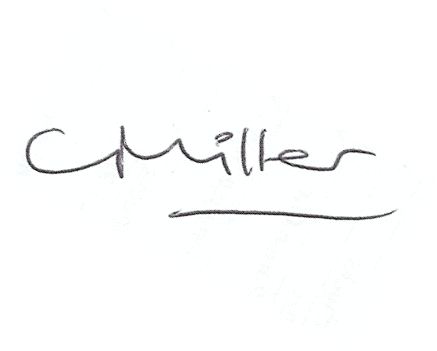 Claire MillerParish Clerkwww.parish-council.com/wallingtondemesne/